Департамент образования и науки Приморского краяГосударственное автономное образовательное учреждение «Приморский краевой институт развития образования»Владивостокская епархия Русской Православной ЦерквиРегиональное учебно-методическое объединение в системе общего образования Приморского краяРегиональное отделение Общероссийской общественной организации «Воспитатели России»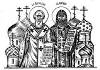 Всероссийская научно-практическая конференция«Духовно-нравственное развитие и воспитание детей и молодежи: опыт, проблемы, перспективы развития»в рамкахрегионального этапа Международных Рождественских образовательных чтенийВсероссийского форума «Дальневосточные образовательные чтения памяти святых Кирилла и Мефодия»21-22 ноября 2017 годаг.ВладивостокКлючевые события конференции21 ноября 2017 годаТоржественное открытие конференцииПленарная часть«Нравственные ценности и будущее человечества»СекцииСекция № 1 «Развитие социальных институтов воспитания»Секция № 2 А«Обновление воспитательного процесса с учетом современных достижений науки и на основе отечественных традиций» (направления: духовно-нравственное воспитание, приобщение к культурному наследию, популяризация научных знаний)Секция № 2 Б «Обновление воспитательного процесса с учетом современных достижений науки и на основе отечественных традиций» (направления: гражданское и патриотическое воспитание, формирование российской идентичности)Экспертная площадка«Проблемное поле воспитания и социализации детей и молодежи в современных социокультурных условиях»Проектировочная площадка«Проектирование путей повышения качества воспитания и социализации детей и молодежи в Приморском крае»Консультационная площадка«Причины успехов и неудач участия в конкурсах профессионального педагогического мастерства воспитательной направленности» (консультация для потенциальных участников конкурсов)Экскурсия в Храм иконы Казанской Божьей Матери3 этажЭкспозиция музея истории народного образования Приморского краяМастер-классы22 ноября 2017 года«Калейдоскоп событий конференции»(открытие 2-го дня конференции)Научно-практические семинарыНаучно-практический семинар № 1«Ведущие принципы и подходы в преподавании предметной области «Основы духовно-нравственной культуры народов России»Научно-практический семинар № 2«Гражданско-патриотическое воспитание в эпоху нарастания цифрового нигилизма»Семинар-консультация«Практика медиации: актуальные вопросы и перспективы»Мастер-классы и творческие презентации опытапобедителей регионального этапа Всероссийского конкурса в области педагогики, воспитания и  работы с детьми школьного возраста и молодежью до 20 лет на соискание премии «За нравственный   подвиг учителя» 2017 годаОткрытая площадка инноваций в воспитанииТворческая презентация опыта Региональных инновационных площадок (РИП) по направлению инновационной деятельности «Сохранение и передача новым поколениям духовного и культурного наследия народов»Торжественное закрытие конференцииПрограмма Всероссийской научно-практической конференции«Духовно-нравственное развитие и воспитание детей и молодежи: опыт, проблемы, перспективы развития»Приоритетная проблема конференции:  «Нравственные ценности и будущее человечества».Цель конференции: обсуждение актуальных теоретических и практических вопросов духовно-нравственного развития и воспитания подрастающего поколения, проблем и перспектив реализации в Приморском крае Стратегии развития воспитания в Российской Федерации на период до 2025 года, инновационного опыта использования современных технологий и практик в сфере воспитания и социализации детей и молодежи в Приморском крае.Ключевые вопросы конференции: нравственные ценности и будущее человечества; традиции и инновации в духовно-нравственном воспитании детей и подрастающего поколения; система оценки результатов воспитания как ресурс управления образовательной организацией; духовно-нравственное здоровье и безопасность детей; семейное воспитание как фактор социализации детей; общественные объединения и их роль в воспитании детей; взаимодействие образовательных организаций и традиционных религиозных конфессий по вопросам духовно-нравственного и патриотического воспитания детей и молодежи; профилактика девиантного и антиобщественного поведения у детей на основе традиционных норм и ценностей и др. 21 ноября 2017 года 22 ноября 2017 года ВремяМесто проведенияМероприятия9.00 - 10.001-й этажРегистрация участников конференции10.00 -10.45Актовый залТоржественное открытие конференции10.45 -12.45Актовый залПленарная часть«Наставничество как альтернатива предметно-воспитательной практике»Ячин Сергей Евгеньевич, доктор философских наук, заведующий кафедрой философии Школы гуманитарных наук ФГАОУ ВО «Дальневосточный федеральный университет» (г.Владивосток)«Гуманитарная стратегия духовно-нравственного воспитания»Борытко Николай Михайлович, доктор педагогических наук, профессор, советник при ректорате ФГАОУ ВО «Волгоградский государственный университет», руководитель проекта «Академия «ПрофОбр», председатель общественного совета при Комитете молодежной политики Волгоградской области (г.Волгоград)  «Проблема интериоризации духовных ценностей современными детьми»Игумен Никита (Зеленюк), настоятель храма  Покрова Божией Матери г. Лесозаводска   «Воспитательный потенциал системы дополнительного образования детей»Цимбал Елена Владимировна, директор ГОАУ ДОД «Детско-юношеский центр Приморского края» (г.Владивосток)«Мультимедийные экспозиции исторического парка «Россия-моя история» в современном образовательном пространстве»Ильяшенко Елена Сергеевна, руководитель экскурсионной службы Исторического парка "Россия - моя история" АНО «Приморский культурно-исторический центр» «Марш памяти» как эффективная форма организации духовно-нравственного воспитания современных школьников» Аленина Елена Алексеевна, директор МБОУ «Гимназия № 2» Артемовского ГО, член Общественного экспертного совета по региональной образовательной политики в Приморском крае12.45-13.30 Перерыв (45 минут)Во время перерыва12.45-13.30 Холл 3-го этажаЭкспозиция музея истории народного образования Приморского краяКонсультанты:Надток Андрей Анатольевич, руководитель музея истории народного образования Приморского края ГАУ ДПО ПК ИРОЯнчева Татьяна Ивановна, методист музея истории народного образования Приморского края ГАУ ДПО ПК ИРО12.45-13.30 Холл 3-го этажаМастер-классыОрганизаторБойко Галина Валерьевна, старший преподаватель кафедры образовательной инноватики ГАУ ДПО ПК ИРОМастер-класс № 1 «Русские рукодельницы»МБОУ дополнительного образования «Центр развития творчества детей и юношества г. Владивостока»Мастера:Андреенко Любовь Владимировна, педагог дополнительного образования
Елисеева Ольга Петровна, педагог дополнительного образования
Рылова Светлана Валентиновна, педагог дополнительного образования
Цветкова Валентина Владимировна, педагог дополнительного образованияМастер-класс № 2 «Русская обереговая кукла»МБДОУ « Детский сад № 123» г. Владивостока Мастера:Дектерева Елена Владимировна, воспитательБрагина Наталья Сергеевна, воспитатель Сергеева Светлана Ивановна, воспитатель Марданшина Гульсина Миннебаевна, воспитатель Мастер-класс № 3 «Филимоновская свистулька»МБДОУ « Детский сад № 12» г. ВладивостокаМастера:Груздева Людмила Егоровна, воспитательХабарова Оксана Юрьевна, воспитатель Савченко Анна Викторовна, воспитатель Мастер-класс № 4 « Народная мастерская по изготовления оберегов из соломы»МБДОУ « ЦРРДетский сад № 5» г. ВладивостокаМастера:Казначеева Надежда Ивановна, воспитательАнисимова  Наталья Михайловна, воспитатель Колесникова Юлия Александровна, воспитатель Царегородцева Виктория Сергеевна, воспитатель Панаева Елена Дмитриевна, воспитатель Ткаченко Татьяна Владимировна, воспитатель Глядько Анжела Александровна, заместитель заведующего по воспитательной и методической работе12.45-13.30 1-й этажВыставка-продажа психолого-педагогической литературы 12.45-13.30 1-й этажБуфет13.30-15.30Аудитория № 402Секция № 1 «Развитие социальных институтов воспитания»Руководитель секцииЗеленина Елена Борисовна, кандидат педагогических наук, заведующий кафедрой педагогики и психологии ГАУ ДПО ПК ИРОВыступающиеПередериева Елена Валентиновна, учитель биологии МБОУ «Гимназия № 2 г.Владивостока», победитель регионального этапа Всероссийского конкурса педагогических работников «Воспитать человека» (3-е место)Тема: «Программа факультативного курса «Край родной»Яковенко Ольга Игоревна, учитель музыки, истории, обществознания МБОУ «СОШ с.Анучино» Анучинского МР, победитель регионального этапа Всероссийского конкурса педагогических работников «Воспитать человека» (3-е место)Тема: «Модель профориентации учащихся в рамках воспитательной системы класса»Кудинова Оксана Анатольевна, заместитель директора по учебно-воспитательной работе МБОУ «СОШ № 32 с углубленным изучением предметов эстетического цикла» г.Уссурийска, победитель регионального конкурса «Лучшие модели и программы внеурочной деятельности школьников: опыт Приморской школы»(1-е место) Тема: «Модель внеурочной деятельности школы»Коренько Татьяна Владимировна, заместитель директора по воспитательной работе МОБУ «Покровская СОШ Октябрьского МР» победитель регионального конкурса «Лучшие модели и программы внеурочной деятельности школьников: опыт Приморской школы»(2-е место) Тема: «Модель внеурочной деятельности школы»Шукалюк Оксана Ивановна, учитель информатики и ИКТ МБОУ СОШ № 24 Находкинского ГО, победитель регионального конкурса «Лучшие модели и программы внеурочной деятельности школьников: опыт Приморской школы»(3-е место) Тема: «Программа внеурочной деятельности «Удивительный мир аннимации»Клеменчук Светлана Владимировна, педагог-организатор, учитель русского языка и литературыМБОУ «СОШ № 6 п.Новый» Надеждинского района Тема: «Организация общественного движения волонтеров в СОШ № 6 п.Новый»МКДОУ детский сад общеразвивающего вида № 9 пгт.Ярославский Хорольского МР Бабенко Ольга Владимировна, старший воспитательВолодина Ольга Сергеевна, воспитательСмирнова Анастасия Юрьевна, воспитательТема: «Программа по нравственно-патриотическому воспитанию «Малая родина»Контукова Вера Николаевна, воспитатель МДОБУ «Детский сад  № 13 Лесозаводского городского округа» Тема: «Роль семьи в духовно-нравственном воспитании дошкольников»Тищенко Олеся Владимировна, воспитатель МДОБУ «Детский сад  № 13 Лесозаводского городского округа» Тема: «Семейные традиции»Будаев Вячеслав Александрович, педагог-организатор филиала ФГКОУ «Нахимовское военно-морское училище МО РФ» (Владивостокское президентское кадетское училище) Тема: «Художественно эстетическое воспитание как средство социализации детей» 13.30-15.30Аудитория № 406Секция № 2 А«Обновление воспитательного процесса с учетом современных достижений науки и на основе отечественных традиций» (направления: духовно-нравственное воспитание, приобщение к культурному наследию, популяризация научных знаний)Руководитель секцииКазак Екатерина Геннадьевна, и.о. заведующего кафедрой дошкольного и начального образования ГАУ ДПО ПК ИРОВыступающиеЛопаткина Екатерина Викторовна, преподаватель биологии и ОБЖ Лицея ФГБОУ ВО Морской государственный университет имени Г.И.Невельского, победитель регионального этапа Всероссийского конкурса педагогических работников «Воспитать человека» (1-е место)Тема: «Интеллектуальное воспитание учащихся путем использования современных образовательных технологий»Косолапова Татьяна Леонидовна, учитель истории и обществознанияМБОУ «СОШ № 4 городского округа Спасск-Дальний», победитель регионального этапа Всероссийского конкурса педагогических работников «Воспитать человека» (2-е место)Тема: «Опыт работы классного руководителя по направлению «Духовно-нравственное воспитание»Терехина Вера Николаевна, учитель русского языка и литературыМОБУ «СОШ с.Сальское» Дальнереченского районаТема: «Преодоление «кризиса чтения» и развитие читательской компетентности учащихся»Данилова Елена Анатольевна, учитель музыки, МХК, ОРКСЭ МБОУ «СОШ № 26 п.Новонежино» Шкотовского МРТема: «Духовно-нравственное воспитание младших школьников через уроки ОРКСЭ модуля «Основы православной культуры»Элесханова Маргарита Алексеевна, директор школы, учитель истории и обществознания МБОУ «СОШ «Лидер-2» Находкинского городского округаТема: «Социальный проект «Общение без границ»Елина Ольга Петровна, учитель географии МБОУ «СОШ «Лидер-2» Находкинского городского округаТема: «Жизненные ценности подростков»Забара Лилия Николаевна, воспитатель МДОБУ «Детский сад  № 13 Лесозаводского городского округа»Тема: «Формирование представлений у старших дошкольников о нравственных ценностях»Томашевская Елена Викторовна, воспитатель МДОБУ «Детский сад  № 13 Лесозаводского городского округа»Тема: «Воспитание нравственных ценностей у дошкольников через активное взаимодействие с семьей»Коробкина Людмила Николаевна, воспитатель МБДОУ «ЦРР -д/с №65» г.НаходкаТема: «Где живет доброта?» (презентация опыта проектной работы в подготовительной к школе группе по развитию духовно-нравственной составляющей личности ребенка)  Егорова Эльвира Владимировна, музыкальный руководитель МБДОУ «Детский сад № 8» г. НаходкаТема: «Традиции и инновации в духовно-нравственном воспитании детей и подрастающего поколения»Смолина Александра Викторовна, к.пед.н., доцент кафедры русской и зарубежной литературы Сахалинского государственного университетаТема: «Практическое пособие «Преданье старины глубокой…»: новые подходы и новые возможности в изучении былин в 5-7 классах средней школы»Аудитория № 407Секция № 2 Б «Обновление воспитательного процесса с учетом современных достижений науки и на основе отечественных традиций» (направления: гражданское и патриотическое воспитание, формирование российской идентичности)Руководитель секцииСтельмах Инга Валерьевна, старший преподаватель кафедры дошкольного и начального образования ГАУ ДПО ПК ИРОВыступающиеДанилова Лариса Владимировна, воспитатель МБДОУ «Детский сад № 63»  г.НаходкаТема: «Нравственно-патриотическое воспитание дошкольников»ФГКОУ «Уссурийское суворовское военное училище МО РФ»Бражникова Анна Валериевна, педагог-организаторНегода Ирина Викторовна, педагог-организаторТема: «Особенности духовно-нравственного воспитания в довузовских образовательных учреждениях  МО РФ»Марченко Елена Николаевна, преподаватель английского языка филиала ФГКОУ «Нахимовское военно-морское училище МО РФ» (Владивостокское президентское кадетское училище) Тема: «Реализация военно-морского компонента как один из способов воспитания патриотизма, формирования духовно – нравственной основы и жизненных взглядов нахимовцев на уроках по иностранному языку»Филиал ФГКОУ «Нахимовское военно-морское училище МО РФ» (Владивостокское президентское кадетское училище) Бобков Андрей Геннадьевич, педагог-организатор Антонова Наталья Владимировна, преподаватель изобразительного искусства Тема: «Духовно-нравственное воспитание нахимовцев» Прокопчук Наталья Сергеевна, учитель истории и обществознания МБОУ «СОШ № 35» г.ВладивостокаТема: «Понимание темы «Холокост» современной молодежью: проблемы и перспективы»Гуремина Нонна Викторовна, кандидат географических наук, доцент кафедры менеджмента Школы экономики и менеджмента ДВФУ (г.Владивосток) Тема: «Проблемы духовно-нравственного воспитания и гуманитарного образования в системе высшей школы»Тыщенко Татьяна Юрьевна, учитель истории и обществознания МБОУ «СОШ № 10 с углубленным изучением английского языка» Находкинского ГОТема: «Моя педагогическая философия»МБДОУ « Детский сад № 151» г. Владивостока Мороз Анжелика Юрьевна, воспитательХандиева Ольга Сергеевна, воспитательТема: «Нравственное и патриотическое воспитание дошкольников через организацию проектной деятельности»Грязнова Евгения Константиновна, воспитатель МБДОУ « Детский сад № 21» г. Владивостока Тема: «Формирование патриотических чувств у детей старшего дошкольного возраста посредством ознакомления с содержанием темы Великой Отечественной войны»Барышкина Галина Петровна, учитель МБОУ «СОШ № 25 г. Владивостока» имени Героя Российской Федерации Рыбака А.Л.Тема: «Подвиг отцов в сердцах поколений»Юй-Ки Марина Витальевна, педагог-организатор ФГКОУ «Уссурийское суворовское военное училище» МО РФТема: «Развитие личности суворовца в деятельности»15.30-15.45Перерыв (15 минут)Перерыв (15 минут)15.45-16.45Актовый залЭкспертная площадка«Проблемное поле воспитания и социализации детей и молодежи в современных социокультурных условиях»МодераторПоповкин Андрей Владимирович, кандидат философских наук, заведующий кафедрой философии ДВО РАНЭкспертыКовалевская Юлия Николаевна, старший научный сотрудник ИИАЭ ДВО РАН, кандидат исторических наукКорябкина Елена Викторовна, начальник отдела психолого-педагогического сопровождения ВДЦ «Океан»Протоиерей Ростислав Мороз, председатель отдела религиозного образования и катехизации Владивостокской епархии (г.Владивосток)ОрганизаторВолкова Татьяна Константиновна, кандидат педагогических наук, советник при ректорате по научной и образовательной деятельности15.45-16.45Аудитория № 406Проектировочная площадка«Проектирование путей повышения качества воспитания и социализации детей и молодежи в Приморском крае»(для групп слушателей, обучающихся на программах повышения квалификации воспитательной направленности)МодераторТитарова Ольга Васильевна, заведующий кафедрой управления развитием образовательных систем ГАУ ДПО ПК ИРООрганизаторЩукина Галина Дементьевна, старший преподаватель кафедры управления развитием образовательных систем ГАУ ДПО ПК ИРО16.45-16.55Перерыв (10 минут)Перерыв (10 минут)16.55–18.30Актовый залВечерняя сессияКонсультационная площадка«Причины успехов и неудач участия в конкурсах профессионального педагогического мастерства воспитательной направленности» (консультация для потенциальных участников конкурсов)КонсультантКошелева Марина Евгеньевна, кандидат педагогических наук, проректор по организационно-методической работе ГАУ ДПО ПК ИРО18.45Храм Экскурсия в Храм иконы Казанской Божьей Матери(сбор желающих принять участие в экскурсии в холле на 1-м этаже)ВремяМесто проведенияМероприятия09.20 - 09.50Актовый залОткрытие 2-го дня конференции«Калейдоскоп событий конференции»09.50 -10.00Перерыв (10 минут)Перерыв (10 минут)10.00 -11.30Аудитория № 402Научно-практический семинар«Ведущие принципы и подходы в преподавании предметной области «Основы духовно-нравственной культуры народов России»ВедущийШарко Наталья Ивановна, старший преподаватель кафедры эстетического образования и культурологии Московского института открытого образования, методист Центра художественно-эстетического и физического образования АО издательства «Просвещение»ОрганизаторЩукина Галина Дементьевна, старший преподаватель кафедры управления развитием образовательных систем ГАУ ДПО ПК ИРО10.00 -11.30Аудитория № 406Научно-практический семинар«Гражданско-патриотическое воспитание в эпоху нарастания цифрового нигилизма»ВедущийКолупалин Павел Андреевич, начальник отдела методической поддержки педагогов и образовательных организаций АО издательства «Просвещение»ОрганизаторКрамаренко Наталья Гавриловна, руководитель информационно-методического центра «Новая книга» ГАУ ДПО ПК ИРО10.00 -11.30Аудитория№ 407Семинар-консультация«Практика медиации: актуальные вопросы и перспективы»ВедущийСвириденко Елена Ивановна, к.пед.н., доцент кафедры педагогики и психологии ГАУ ДПО ПК ИРООрганизаторПежемская Елена Николаевна, старший преподаватель кафедры дошкольного и начального образования ГАУ ДПО ПК ИРО11.30-11.45Перерыв (15 минут)Перерыв (15 минут)11.45-12.30Мастер-классы и творческие презентации опытапобедителей регионального этапа Всероссийского конкурса в области педагогики, воспитания и  работы с детьми школьного возраста и молодежью до 20 лет на соискание премии «За нравственный   подвиг учителя» 2017 года11.45-12.30Аудитория № 401Мастер-класс № 1«В поисках Слова. Методические материалы в помощь учителю для подготовки к урокам литературы в 8-10 классах»МастерБердникова Ирина Геннадьевна, учитель русского языка, литературы и ОПК МОБУ «Гимназия № 7» г. Арсеньева, победитель регионального этапа (1-е место) ОрганизаторБезрученко Наталья Сергеевна, старший преподаватель кафедры дошкольного и начального образования ГАУ ДПО ПК ИРО11.45-12.30Аудитория № 402Мастер-класс № 2«Программа комплексных мероприятий по духовно – нравственному воспитанию в дополнительном образовании «Преображение»МастерШпарийчук Татьяна Александровна, заместитель директора по организационно-массовой работе МОБУ ДО «Центр внешкольной работы» Арсеньевского городского  округа победитель регионального этапа (2-е место)ОрганизаторЯнчева Татьяна Ивановна, методист Музея истории народного образования приморского края ГАУ ДПО ПК ИРО11.45-12.30Аудитория № 406Мастер-класс № 3«Школьный музей как центр патриотического воспитания учащихся»МастерВолкова Елена Сергеевна, учитель английского языка, руководитель школьного музея МКОУ «СОШ № 7 с. Новомихайловка»  Чугуевского района победитель регионального этапа (3-е место)ОрганизаторНадток Андрей Анатольевич, главный методист Музея истории народного образования приморского края ГАУ ДПО ПК ИРО11.45-12.30Аудитория № 407Консультационная площадка «Организация участия в образовательных стажировках в рамках Международных рождественских чтений»(для потенциальных участников образовательной стажировки в рамках Международных рождественских чтений)КонсультантТимошенко Елена Дмитриевна, методист отдела религиозного образования и катехизации Владивостокской епархии Русской православной церквиОрганизаторСоловьева Инесса Вячеславовна, старший преподаватель кафедры управления развитием образовательных систем ГАУ ДПО ПК ИРО12.30-13.15Перерыв (45 минут)Перерыв (45 минут)13.15-14.00Аудитория № 401Мастер-класс № 4«Программа воспитания и социализации учащихся«Духовно-нравственное и патриотическое воспитание обучающихся  1-9 классов сельской  малокомплектной школы»МастераАвторский коллектив МОБУ «СОШ № 16» г. Дальнегорск с. Краснореченский (Тайга), победители в номинации «Лучшая программа духовно-нравственного и гражданско-патриотического воспитания детей и молодежи»Чудинова Светлана Александровна, директорГорская Светлана Владимировна, заместитель директора по учебно-воспитательной работеОрганизаторБезрученко Наталья Сергеевна, старший преподаватель кафедры дошкольного и начального образования ГАУ ДПО ПК ИРО13.15-14.00Аудитория № 402Мастер-класс № 5«Фестиваль «Семь - Я»  как механизм семейного воспитания в российской культурной традиции»МастераАвторский коллектив МОБУ «Средняя общеобразовательная школа № 17 «Родник»   г. Дальнегорска, победители в номинации «За организацию духовно-нравственного воспитания в рамках образовательного учреждения»Борзенкова Елена Константиновна, директор, учитель обществознанияХарченко Лариса Алексеевна, заместитель директора по учебно-воспитательной работеЯцук Валентина Викторовна, заместитель директора по учебно-воспитательной работеОрганизаторЯнчева Татьяна Ивановна, методист Музея истории народного образования приморского края ГАУ ДПО ПК ИРО13.15-14.00Аудитория № 406Мастер-класс № 6«Программа патриотического и духовно-нравственного воспитания казачьего военно-патриотического клуба Держава»МастерТришин Валентин Михайлович, педагог дополнительного образования МБУ ДО «Центр детского творчества «Вдохновение» с.Славянка Хасанского района, победитель регионального этапа (3-е место)ОрганизаторНадток Андрей Анатольевич, главный методист Музея истории народного образования приморского края ГАУ ДПО ПК ИРОАудитория № 407Мастер-класс № 7«Формирование духовно-нравственных ценностей как задача и результат школьного волонтерского движения»МастерБаукова Раиса Михайловна, учитель истории и обществознания, эксперт регионального этапа конкурса «За нравственный подвиг учителя»ОрганизаторСоловьева Инесса Вячеславовна, старший преподаватель кафедры управления развитием образовательных систем ГАУ ДПО ПК ИРО14.00-14.1514.15-15.00Актовый залОткрытая площадка инноваций в воспитанииТворческая презентация опыта Региональных инновационных площадок (РИП) по направлению инновационной деятельности «Сохранение и передача новым поколениям духовного и культурного наследия народов»ОрганизаторПетухова Елена Владимировна, старший преподаватель кафедры образовательной инноватики ГАУ ДПО ПК ИРОРИП № 1 «Нравственно-патриотическое воспитание с детьми дошкольного возраста»МБДОУ «Центр развития ребёнка – детский сад № 125 г. Владивостока»Подберезко Светлана Анатольевна, заместитель заведующего по воспитательной и методической работеДмитриева Татьяна Геннадьевна, музыкальный руководительКудинова Анастасия Николаевна, инструктор по физической культуреКурмазова Галина Анатольевна, воспитательРИП № 2«Духовно-нравственное воспитание в условиях школы полного дня»МБОУ «Гимназия № 2» Артемовского ГОАленина Елена Алексеевна, директорПопова Елена Борисовна, заместитель директора по художественно-эстетическому воспитаниюРИП № 3«Работа центра «Подросток» по программе «Шаг в будущее»Танцура Лилия Мансуровна, директор образовательного центра «Подросток» (г.Владивосток)Сугробова Елена Анатольевна, педагог-организаторМилованова Людмила Александровна, методистМаючих Елена Владимировна, педагог дополнительного образованияМанакова Ольга Анатольевна, педагог-организаторРерих Светлана Евгеньевна, педагог-организатор15.00-16.00Торжественное закрытие конференции 